Požadavky na talentové zkouškyČlunkový běh (4x 10m)– a. bez míče                                              b. s míčem (dribling)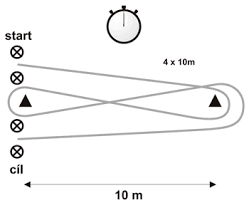 žák mety obíhá vždy na opačnou stranupři driblingu nutné driblovat jednou rukouHodnocení: dle naměřeného časuPlavání – 4x bazén (50 m) – možno měnit styly, vždy na obrátce možno dotknout země, jinak ne!!! Při dotyku mimo obrátku je žák ohodnocen N – nesplnil a zařazen na poslední místo v pořadíHodnocení: dle naměřeného časuKotoul vpřed a kotoul vzad – vždy tři pokusy na každý druh kotoulužák při provádění kotoulu vpřed začíná ze stoje mírně rozkročného, položí obě ruce dlaněmi paralelně na žíněnku, kotoul provede v podélné ose žíněnky bez vybočení a vstane bez pomocí rukou opět do stoje mírně rozkročenéhopři provádění kotoulu vzad žák začíná ze stoje mírně roznoženého (možné i z dřepu), položí obě ruce dlaněmi paralelně na žíněnku, kotoul provede v podélné ose žíněnky a vstane bez dotyku kolen žíněnky opět do stoje mírně rozkročenéhoHodnocení: v každém kotoulu jsou hodnoceny tři výše uvedené body. Za každý nesplněný bod bude žáku přičten jeden záporný bod (-1).Trojskok – vždy tři pokusyŽák začíná z místa, vykoná tři odrazy snožmo jsoucí za sebou bez přerušení! Hodnocení: dle naměřeného nejdelšího skokuHod kriketovým míčkem s rozběhem – vždy tři pokusyžák z rozběhu (min. 5 kroků) provede hod kriketovým míčkem svoji dominantní rukoužák nesmí přešlápnout vyznačenou čáru odhoduHodnocení: dle naměřeného nejdelšího pokusuBěhy 600 – 800mdívky zaběhnou trať o délce 600m a chlapci 800mHodnocení: dle naměřeného časuPřeskoky přes švihadlo – možno kterýkoliv způsobžák po dobu 1 minuty bude provádět skoky přes švihadlo, které mu budou počítányHodnocení: dle počtu přeskokůHodnocení kázně – pokud žák bude mít na prvním stupni ZŠ negativní hodnocení chování: opakované důtky třídního učitele =  přičteno 3 body.ředitelská důtka =  přičteno 6 bodů.